BOOTHBAY CANINE DAYCARE & BOARDING, LLC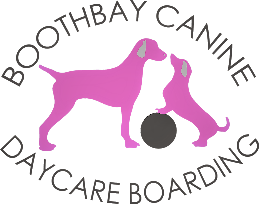 653 Wiscasset Road, Boothbay, ME 04537(207) 633-DOGS [3647]Email: boothbaycanine@gmail.com  Website: www.boothbaycanine.com   Daycare & Boarding Application & Service AgreementGeneral RequirementsPrior to Daycare Service a “Meet and Greet” is required to get to know your dog with and without you, in order to determine if your dog will fit in well and be happy in our kennel.All dogs must be on a leash when entering or leaving Boothbay Canine Daycare & Boarding, LLC (herein referred to as “Boothbay Canine” or “BCDB”).  All dogs MUST be on a year-round flea and tick prevention program of a nature that is satisfactory to Boothbay Canine.  All dogs MUST be current with the following vaccinations: Canine Distemper/Parvovirus (DHPP), Rabies, and Bordetella (“Kennel Cough”).  We require vaccination certification from your veterinarian in advance of your dog’s stay.Client must supply enough food, treats, and any needed medications or supplements for the duration of the dog’s stay.All socialized dogs are welcome, while unacceptable dogs are those that display aggression in the presence of toys, people, or other dogs, excessively mount other dogs, or excessively bark.Dogs must be a minimum of 4 months old.All dogs one year old and older must be neutered or spayed – no exceptions.Dogs exhibiting “being under the weather” (e.g., coughing, runny eyes, diarrhea), or known to have a contagious disease, should not be brought to Boothbay Canine, and will therefore not be admitted for daycare or boarding.We accept CASH or CHECK only so please plan accordingly.Hours of OperationBoothbay Canine is open:Monday - Friday 7am-6pm Saturday - Daycare by Appointment Only Sunday - Closed for Daycare (Boarding Dogs Only)Basic Rate Structure DaycareFull Day (up to 9 hours) = $30Half Day (up to 5 hours) = $20One Time Visit (Flat Fee) = $35Boarding  Our Standard Boarding Policy is:Drop Off is to be after 2 pmPick Up is to be before 10 amThe fee for boarding is $35 per night.  Note, if two dogs from the same family are staying together in the same kennel, the second dog will receive a discount of $5 per night.On Pick Up DaysIf pick up is after 10 am, there will be a charge of $20 assuming BCDB has the room to house a late pickup dog on any particular day.	On Drop Off DaysIf drop off is before 2 pm there is a charge of $15 assuming BCDB has the room to add an early arrival dog on any particular day.*Client understands that these charges will be assessed upon final check-out for providing daycare services for the extended time beyond our Standard Boarding Policy.  Special Needs DogsAn additional charge may be assessed depending on each individual circumstance and dog needs.  These charges will be discussed with the client in advance of the boarding.Special Needs Dogs Include Those Dogs That:Require excessive medication administration (more than one medication daily, medication administered more than 2 times a day, medicine requiring an injection, topical application, bandaging, etc.)Require physical help to function normally (have trouble walking, getting up or using ramps, braces or other aids)Have behavioral issues that require more attention paid to them on a regular basis (extremely nervous or anxious dogs, etc.)Boarding Deposit and Cancellation PolicyA $50 deposit is required per dog for all boarding reservations that are not subject to our vacation policy.  We require notification of boarding cancellation at least 48 hours prior to the first day of boarding.  The deposit is nonrefundable without this required 48-hour notification.Holiday & School Vacation PolicyAt the time of creating a reservation for any holidays or school vacation weeks, a nonrefundable $50 per dog deposit is required to hold these reservations. Reservations that do not accompany this deposit cannot be held.This pertains to the following holidays and school vacations:New Year’s Eve New Year’s Day                             Memorial Day WeekendWeek of July 4thLabor Day WeekendColumbus Day WeekendThanksgiving WeekChristmas WeekSchool Vacation Weeks (February and April) 			PARENTAL INFORMATON     	  Date:____________Dog Owner__________________________ Emergency #_______________________________Address   _____________________________________________________________________City_________________________________ State ______________ Zip__________________Home Phone # ____________________ Cell # __________________ Work # _____________Dog Owner E-Mail _____________________________________________________________Veterinarian_______________________ Veterinary Phone _____________________________   Dog’s Name____________________________ Breed _________________________________Arrival Date and Time __________________________________________________________Departure Date and Time _______________________________________________________Bath Appointment? ____________________________________________________________Client AcknowledgementI understand that in the case of an emergency involving my dog, the staff of Boothbay Canine Daycare & Boarding, LLC [“Boothbay Canine”] will bring my dog to a veterinarian.  The staff will attempt to contact me first to discuss the matter and will use the dog’s own veterinarian if time and distance allows.  Otherwise, the staff at Boothbay Canine will primarily use Boothbay Animal Hospital.  If the dog requires attention after the normal veterinarian’s hours of operation, then Boothbay Canine will use Mid Coast Animal Emergency Clinic.  I understand that all veterinary fees and charges are my sole responsibility.  If my dog is brought to Boothbay Canine with fleas or ticks, the staff at Boothbay Canine will treat my dog with a flea bath at my expense.  Client Name __________________________________________________________________Client Signature _______________________________________________________________Copy of Current Photo ID Required - Drivers’ License or Passport Card *Please Note:  This Reservation Request must be accepted and confirmed by Boothbay Canine Daycare & Boarding, LLC before kennel space is reserved especially in the case of requests delivered to Us by email.  This form must be filled out for each dog in a family.BOOTHBAY CANINE DAYCARE & BOARDING, LLC653 Wiscasset Road, Boothbay, ME 04537(207) 633-DOGS [3647]Email: boothbaycanine@gmail.com  Website: www.boothbaycanine.comDog’s Name: ____________________________ Breed: ___________________   Sex:   Male   Female   Neutered/Spayed: Y or N     Age: __________   DOB: ___________ Vet: _____________________    Vet Phone #: ______________________ Dog License # and State: __________________________     Microchip #: ____________________    Flea/Tick Prevention Program: _____________________Required Vaccinations:  Contact your Vet directly who will then provide BCDB with a current Vaccination Record for your dog(s) via Email.  The BCDB required vaccinations include:Canine Distemper/Parvovirirus (DHPP) Rabies     Bordetella (Kennel Cough)Medications:  (Dosages and Timing)Med Name _____________________ Administration ________________________________Med Name _____________________ Administration ________________________________Feeding:Food Brand ______________ Amount _________________ Timing ____________________Describe any physical conditions that your dog has for example, deafness, blindness, epilepsy, arthritis, hip or joint problems.  ______________________________________________________How long have you had your dog? ____________  Is your dog a rescue? _____________________Does your dog live with children or other Pets? __________________________________________List your dog’s fears, such as loud noises, people, thunder, strange dogs, etc.:  __________________________________________________________________________________________________List your dog’s likes (i.e., belly rubs, ear scratches, squeaky toys, etc.) and dislikes (i.e., touch sensitivities, etc.):  ______________________________________________________________Is your dog:  Friendly to people? __________ Friendly to dogs? __________ Shy? _______________Toy Aggressive? ________ House Trained? _______ Leash/Collar Trained? ____________________Does your dog:  Chew? __________ Puppy Bite? _________ Jump up? ________ Dig? ___________Escape? ________ Bark excessively? ________ Jump fences? _______ Eat all the wrong things (toys, rocks, sticks, etc.)? _________  Respond to basic commands?  List mastered commands:  __________Anything else we should know about your dog? ______________________________________________________________________________________________________________________________GENERAL NOTIFICATIONS AND INDEMNIFICATIONSClient is aware that by leaving their dog at Boothbay Canine or any other dog care facility, the dog is at risk of contracting kennel cough, viruses, or acquiring minor injuries such as ripped toenails and ears, scratches or punctures.  While we take special care to maintain a high standard of cleanliness and safety, no vaccine is 100% guaranteed; and dogs occasionally play roughly.  Any minor injuries will be cleaned and treated by our staff, and clients will be notified.Dogs will be exposed to a variety of objects and matter (toys, sticks, grass, rocks, etc.) while at Boothbay Canine; we cannot be held responsible if dogs ingest these non-food items.If your dog becomes ill, or if the state of the dog’s health otherwise requires professional attention, we will make every effort to reach you to discuss the matter.  However, if we fail to reach you in a timely manner, Boothbay Canine Boarding & Daycare, LLC in its sole discretion, may engage the services of a local or emergency veterinarian in order to provide appropriate medical attention to the dog; any resulting expenses shall be paid by the client.  If medical attention is required after business hours I (_______) give my consent for Boothbay Canine Daycare & Boarding, LLC to take my pet to the Mid Coast Animal Emergency Clinic in Warren, Maine.  I will assume full responsibility upon my return for payment and/or reimbursement for Veterinary Services rendered on behalf of my pet.  I (_______) understand that Boothbay Canine Daycare & Boarding, LLC cannot be held responsible for the results of Veterinarian treatments or the loss of my pet.Medical care cannot be denied by the client regardless of the age or condition of the dog.  Dogs left at Boothbay Canine for over 10 days with no client communication will be subject to “Maine Animal Welfare Animal Abandonment Law Title 17, section 1038.”The client agrees to indemnify, defend, and hold harmless Boothbay Canine from any claims, demands, causes of actions or damages, including attorney’s fees, arising out of any action or damage or injury done or caused by their dog to any animal or person while in the care of Boothbay Canine.  Any medical or veterinary expenses will be the client’s responsibility, and they will release Boothbay Canine from any charges.By signing below, the client acknowledges that there are certain risks involved in leaving their dog in the care of a third-party care facility, including, but not limited to, dog fights, bites, and the transmission of disease or parasites.  By signing below, the client acknowledges and accepts sole responsibility for all medical expenses for their dog regardless of the cause for such.  The client also authorizes the release of medical records from their veterinarian, and further certifies the accuracy of all information relating to their dog.Client Printed Name: ________________________________________________________________Client Signature: ____________________________________________________________________Date: _____________________________________________________________________________